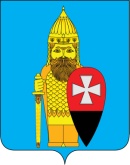 СОВЕТ ДЕПУТАТОВ ПОСЕЛЕНИЯ ВОРОНОВСКОЕ В ГОРОДЕ МОСКВЕ РЕШЕНИЕот 20 декабря 2017 года № 10/03О признании утратившим силу решения Совета депутатов поселения Вороновское от 05.07.2016 года № 08/01 «О внесении изменений в решение Совета депутатов поселения Вороновское от 06.04.2016 года № 05/13 «Об утверждении Регламента «Содержание автомобильных дорог местного значения (объектов дорожного хозяйства) в поселении Вороновское города Москвы»   В соответствии с Федеральным законом от 06 октября 2003 года № 131-ФЗ «Об общих принципах организации местного самоуправления в Российской Федерации, Уставом поселения Вороновское, решением Совета депутатов поселения Вороновское от 29 ноября 2017 года № 08/07 «Об утверждения Регламента «Содержание автомобильных дорог местного значения (ОДХ) в поселении Вороновское города Москвы, Совет депутатов поселения Вороновское решил:   1. Признать утратившим силу решение Совета депутатов поселения Вороновское от 05.07.2016 года № 08/01 «О внесении изменений в решение Совета депутатов поселения Вороновское от 06.04.2016 года № 05/13 «Об утверждении Регламента «Содержание автомобильных дорог местного значения (объектов дорожного хозяйства) в поселении Вороновское города Москвы».   2. Опубликовать настоящее Решение в бюллетене «Московский муниципальный вестник» и разместить на официальном сайте администрации поселения Вороновское в информационно-телекоммуникационной сети «Интернет».   3. Контроль за исполнением настоящего Решения возложить на Главу поселения Вороновское Исаева М.К.Глава поселение Вороновское                                                                        М.К. Исаев